 План работы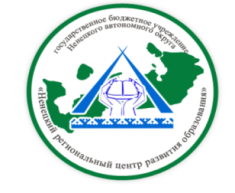 ГБУ НАО «Ненецкий региональный центр развития образования»на ноябрь  2019 годаВ течение месяцаИ.о. директора  ГБУ НАО «НРЦРО»                                                Е.В. ХабароваДатаМероприятиеМесто проведения и времяОтветственный1.11Большой этнографический диктант (БЭД) 2019ГБУ НАО «НРЦРО»  кабинет 2110.00-12.00 Петухова М.С.1.11Региональная олимпиада для учителей математикиГБУ НАО «НРЦРО» кабинет 10 10.00Корельская Е.Ю.5.11Открытый мастер-класс для  социальных педагогов ДОО НАО «Игровые приемы общения как средство формирования социально-коммуникативной  компетентности детей дошкольного возраста» в рамках организации Всероссийского конкурса «Воспитатель года - 2019»Центр «ДАР»14.00Солонович Е.А.6.11МО преподавателей ДШИ художественного направления «Проблемно – творческий подход как стимул к повышению профессионального мастерства педагога»ГБУ ДО НАО «ДШИ»10.00Ипатова Т.П.7.11Онлайн-семинар с образовательными организациями ЗР  «Аттестация педагогических работников на первую (высшую) квалификационную категорию»ГБУ НАО «НРЦРО»Кабинет 1915.00Хабарова К.А.7.11Лекция  «Финансовое мошенничество» в рамках VI Всероссийской недели сбереженийГБУК НАО «Ненецкая центральная библиотека имени А. И. Пичкова»   14.00Бороненко О.Н.7.11Викторина по финансовой грамотности в рамках VI Всероссийской недели сбережений для обучающихся 5-6 классов; 7-8 классов; 9 классов; 10-11 классов, обучающихся СПОГБУ НАО «НРЦРО»Бороненко О.Н.7.11Мастер-класс для молодых педагогов и их наставников по работе с интерактивной доскойГБУ НАО «НРЦРО»Кабинет 1015.00Ипатова Т.П.Корельская Е.Ю.8.11Онлайн-семинар с образовательными организациями ЗР  «Проведение муниципального этапа ВсОШ для ответственных за проведение ВсОШ в ОО отдаленных населенных пунктов НАО» ГБУ НАО «НРЦРО»Кабинет 1915.00Ижемцева Л.А.8.11Установочная лекция по краеведению (в рамках 90-летия образования НАО) в рамках проведения Краеведческого диктантаАдминистрация НАОАктовый зал11.00.Варницына О.И.,Талеева Л.Я.9.11Фестиваль – конкурс «Пою моё Отечество» ГБОУ НАО «СШ №1»  актовый зал 11.00 Ульяновская Н. Д.10.11Международная олимпиада «Профи – 2019» для учителей русского языкаГБУ НАО «НРЦРО» Кабинет 2115.00Бороненко О.Н.11.11Страничка Ненецкого языка в Вконтакте.Группа в ВКВарницына О. И.11.11Семинар для педагогов ОО НАО «Семейный бюджет: сохраним и приумножим. Финансовые инструменты и стратегии инвестирования» в рамках VI Всероссийской недели сбереженийГБУ НАО «НРЦРО» Кабинет 2115.00Бороненко О.Н.12.11Муниципальный (территориальный) этап Межрегиональной олимпиады по краеведениюГБУ НАО «НРЦРО» Кабинет 1014.45 Талеева Л.Я.12.11Игра для воспитанников обучающихся ГБУ НАО ЦССУ «Наш дом» «Я - банкир. Работа в банке» в рамках VI Всероссийской недели сбереженийГБУ НАО «НРЦРО» Кабинет 2115.00Бороненко О.Н.12.11Проведение исследования качества общеобразовательной подготовки обучающихся по образовательным программам среднего профессионального образования на базе основного общего образования, завершивших освоение основных общеобразовательных программ среднего общего образования в предыдущем учебном году по учебным предметам «Русский язык», «Математика», «История», «Биология».ГБПОУ НАО «НАЭТ»9.00Шамов А.С.13.11МО учителей физики «Новые технологии в образовании. Работа с одарёнными детьми»ГБОУ НАО «СШ №1» 15.00А.П. Чайка13.11МО учителей технологии (обслуживающий труд)  «Рефлексия как обязательный этап урока или мероприятия в условиях реализации ФГОС»ГБОУ НАО «СШ № 3»  15.30Ульяновская Н. Д.13.11Дни открытых дверей  для обучающихся ОО НАО в рамках VI Всероссийской недели сбереженийПАО Сбербанк России    15.00Бороненко О.Н.13.11МО преподавателей ДШИ музыкального направления «Проблемно – творческий подход как стимул к повышению профессионального мастерства педагога»ГБУ ДО НАО «ДШИ»10.00Ипатова Т.П.14.11МО учителей биологии «Повышение эффективности обучения биологии посредством установления межпредметных связей и применения проблемных вопросов»ГБОУ НАО «СШ №1» 15.00А.П. Чайка14.11Лекция  «Финансовое мошенничество» в рамках VI Всероссийской недели сбереженийГБУ СОН НАО «Комплексный центр социального обслуживания»    12.00Бороненко О.Н.14.11 МО учителей ИЗО, черчения и МХК  «Использование нетрадиционных техник для развития творческих способностей обучающихся на уроках предметов эстетического цикла» ГБОУ НАО «СШ №1» Кабинет 17 15.30 Ульяновская Н. Д.14.11Ресурсная площадка «Раннее сопровождение речевого развития детей младшего и среднего возраста» Обучающий семинар  «Предметно - пространственная развивающая среда в образовательной области «Речевое развитие» в соответствии с ФГОС ДО. Организация художественно – речевой деятельности в ДОО»ГБДОУ НАО «Д – сад «Кораблик» 13.15Владимирова А.Н.14.11Консультативный пункт для родителей (законных представителей) и детей от 1-7 лет, не посещающих образовательные организации по вопросам детской психологии и педагогики. Семинар  «Типичные ошибки семейного воспитания»  ГБДОУ НАО «Д\С «Кораблик»Канева Т.В.15.11  «Интеллектуальная онлайн-игра "Заполярный край" для учащихся общеобразовательных организаций отдаленных населенных пунктов НАОГБУ НАО «НРЦРО»Кабинет 1915.00Ижемцева Л.А.18.11МО учителей музыки «Инновационные подходы в преподавании музыки» ГБОУ НАО «СШ №1» 15.30 Ульяновская Н. Д.18.11Семинар для педагогов образовательных организаций «Знакомство с анимационной студией «МАГ» и ее руководителем  Малышевым Г.В.ГБУ НАО «НРЦРО»Кабинет 1015.00Хабарова Е.В.19.11МО учителей технологии ( технический труд)  «Практическая деятельность – основная составляющая уроков технологии» ГБОУ НАО «СШ №1»15.30. Ульяновская Н. Д.20.11Модульный семинар «Новые технологии в образовательном процессе»7 занятие Итоговая конференция с участием всех слушателей программы ГБУ НАО «НРЦРО»Кабинет 1014.00А.П. Чайка20.11МО социальных педагогов общеобразовательных и профессиональных образовательных организаций НАО «Нормативно-правовая база, регулирующая деятельность ОО по профилактике безнадзорности, беспризорности  и правонарушений несовершеннолетних».Центр «ДАР»14.00Солонович Е.А.20.11Окружная учебно-исследовательская конференция, посвящённая 90-летию Ненецкого автономного округаГБУ НАО «НРЦРО»Кабинет 2114.00А.П. Чайка21.11Онлайн-семинар с образовательными организациями ЗР «Оформление аттестационного портфолио»ГБУ НАО «НРЦРО»Кабинет 1915.00Ульяновская Н.Д.21.11МО педагогических работников, участвующих в реализации программ кадетского воспитания «Особенности учебно-воспитательной работы в кадетских классах»ГБУ НАО «НРЦРО»Кабинет 716.00Ипатова Т.П.21.11МО учителей начальных классов «Повышение качества образования в начальной школе в условиях модернизации образования»ГБУ НАО «НРЦРО» кабинет 1015.30Петухова М.С.21.11Педсовет по итогам работы выездной сессии психолого-медико-педагогической комиссииГБОУ НАО «СШ п. Хорей-Вер»ГБДОУ НАО «Д/с п. Хорей-Вер»Богданова Т.А.Климина С.А.Селиверстова Л.М.Безумова Н.В.21.11Консультативный пункт для родителей (законных представителей) и детей от 1-7 лет, не посещающих образовательные организации по вопросам детской психологии и педагогики. Семинар-практикум  «Капризы и упрямство детей 3-4 лет. Как с ними бороться?» ГБДОУ НАО «ЦРР - ДС «Аннушка»Канева Т.В.22.11Муниципальный (территориальный) этап региональной олимпиады по краеведениюОбщеобразовательные организации14.30Талеева Л.Я.22.11Установочная лекция по краеведению (в рамках 90-летия образования НАО) в рамках проведения Краеведческого диктантаАдминистрация НАОАктовый зал11.00.Варницына О.И.,Талеева Л.Я.22.11Онлайн-семинар с образовательными организациями ЗР  «Итоги ГИА 2019 года и перспективы проведения ГИА в 2020 году»ГБУ НАО «НРЦРО»Кабинет 1915.00Шамов А.С.25.11Онлайн-семинар с образовательными организациями ЗР  для учителей истории «Анализ всероссийских мониторинговых исследований учебных достижений обучающихся по истории и обществознанию»ГБУ НАО «НРЦРО»Кабинет 1915.00Бороненко О.Н.25.11Вебинар для библиотекарей «Школьная библиотека – пространство формирования компетенций 21 века»ГБУ НАО «НРЦРО»Кабинет 2110.00Бахирева Н.М.26.11Онлайн-семинар с образовательными организациями ЗР  для учителей русского языка и литературы «Анализ  всероссийских мониторинговых исследований учебных достижений обучающихся по русскому языку и литературе»ГБУ НАО «НРЦРО»Кабинет 1915.00Бороненко О.Н.26.11МО учителей физической культуры «Работа учителя ФК с разными категориями учащихся на основе личностно-ориентированного подхода».ГБУ НАО «НРЦРО» Кабинет 2115.00Чечуев П.Н.26.11МО воспитателей по изобразительной деятельности, молодые воспитатели «Духовно-нравственное воспитание дошкольников через приобщение к истокам народного изобразительного искусства»ГБУ НАО «НРЦРО»Кабинет 1013.15А.Н. Владимирова26.11Муниципальный (территориальный) этап олимпиады для выпускников начальной школы по математикеОО НАОПетухова М.С.26.11Мастер - класс "Индивидуализация воспитательно - образовательного процесса с учетом типов восприятия информации, темперамента детей"  ГБДОУ НАО «ЦРР - д- сад «Радуга» 13.30Владимирова А.Н.26.11Практикум для учителей информатики по использованию современных средств тестирования при проверке и оценке правильности авторской программыГБОУ НАО «СШ №5» кабинет  419 15.30Корельская Е.Ю.27.11Онлайн-семинар с образовательными организациями ЗР  «Анализ ЕГЭ и ОГЭ по русскому языку и литературе»ГБУ НАО «НРЦРО»Кабинет 1915.00Бороненко О.Н.27.11МО педагогов – организаторов ОБЖ  «Применение инновационных методов в обучении детей на уроках»ГБУ НАО «НРЦРО» кабинет 715.00Чечуев П.Н.27.11Модульный семинар  «Игровые технологии в ДОО» 3 занятие «Игровые технологии в работе с родителями»ГБДОУ НАО «ЦРР – д- сад «Солнышко» 13.15А.Н. Владимирова 27.11МО специальных (коррекционных) классов  «Педагогическая мастерская по реализации КРО»ГБУ НАО «НРЦРО» кабинет 1015.30Петухова М.С.27.11МО учителей химии «Современные активные и интерактивные технологии обучения химии»ГБОУ НАО «СШ №4» 15.00А.П. Чайка28.11Онлайн-семинар с образовательными организациями ЗР  «Анализ ЕГЭ и ОГЭ по истории и обществознанию»ГБУ НАО «НРЦРО»Кабинет 1915.00Бороненко О.Н.28.11МО воспитателей групп раннего возраста, молодых педагогов «Развитие педагогической компетентности родителей детей раннего возраста через вовлечение в образовательный процесс ДОО»ГБДОУ НАО «Д/ сад  Семицветик»13.15А.Н. Владимирова28.11Конкурс лучших образовательных программ по основам финансовой грамотностиГБУ НАО «НРЦРО»Бороненко О. Н.28.11Консультативный пункт для родителей (законных представителей) и детей от 1-7 лет, не посещающих образовательные организации по вопросам детской психологии и педагогики. Семинар «Путешествие в страну сенсорику»ГБДОУ НАО «ДС «Семицветик»Канева Т.В.28.11Плановое заседание Главной аттестационной комиссии управления образования, молодежной политики и спорта  Департамента ОКиС НАОГБУ НАО «НРЦРО»кабинет 1014.00Хабарова К.А.29.11Окружной семинар по вопросам профилактики терроризма и экстремизмаГБУ НАО «НРЦРО»кабинет 2117.00Чечуев П.Н.МероприятиеМесто проведения и времяОтветственныйВсероссийская олимпиада школьников (муниципальный (территориальный) этапОбщеобразовательные организации НАОИжемцева Л.А. Яковлева Н.П.Региональный этап Международного Конкурса методических разработок  «Уроки Победы»  ГБУ НАО «НРЦРО»ноябрьПетухова М.С.Конкурс лучших практик субъектов Российской Федерации, реализованных в рамках Десятилетия детстваГБУ НАО «НРЦРО» ноябрьПетухова М.С.XII Общероссийская Олимпиада школьников «Основы православной культуры»Образовательные организации Ненецкого автономного округаПетухова М.С.Конкурс семейных творческих работ «Финансовая грамотность в моей семье» для воспитанников ДОО и обучающихся ОО в рамках VI Всероссийской недели сбереженийГБУ НАО «НРЦРО»ноябрьВладимирова А.Н.Фестиваль «Учитель новой школы» для молодых педагоговГБУ НАО «НРЦРО»ноябрьИпатова Т.П.Заочный конкурс на выявление лучшей практики по созданию средств массовой информации, авторами которых выступают дети и подросткиГБУ НАО «НРЦРО»ноябрьИпатова Т.П.Региональный конкурс для педагогов родного (ненецкого) языка и литературы «Лучшая методическая разработка урока и внеклассного мероприятия с использованием презентации»3 этап 22 октября по 11 ноября - экспертиза материалов конкурсаТалеева Л.Я.Региональный этап Всероссийского конкурса социальной рекламы в области формирования культуры здорового и безопасного образа жизни «Стиль жизни – здоровье»ГБУ НАО «НРЦРО» ноябрьЧечуев П.Н.Всероссийский конкурс «Лучший педагог по обучению основам безопасности поведения на дорогах»ГБУ НАО «НРЦРО» ноябрьЧечуев П.Н.Военно – патриотическая игра «Зарничка» для воспитанников  старшего дошкольного возраста  ДОО НАОДООноябрьА.Н. Владимирова Региональный (заочный) Конкурс молодых педагогов и их наставников  «Открытие»ДОО5-9 ноябряА.Н. ВладимироваIII Ненецкий читательский форумГБУК  НАО «Ненецкая центральная библиотека имени        А. И. Пичкова»18-20 ноябряБороненко О. Н.Конкурс проектов для педагогов, воспитателей ОО тНАО «Язык семьи и малой Родины»ГБУ НАО «НРЦРО»ноябрьВарницына О.И.Выездная сессия психолого-медико-педагогической комиссииГБОУ НАО «СШ п. Хорей-Вер»ГБДОУ НАО «Д/с п. Хорей-Вер»19-21 ноябряБогданова Т.А.Климина С.А.Селиверстова Л.М.Безумова Н.В.Реализация дополнительной общеразвивающей программы раннего развития «Малыш».Категория: дети группы кратковременного пребывания детейЦентр «ДАР»Канева Т.В.Артемова Е.А.Стационарные заседания психолого-медико-педагогической комиссии Центр «ДАР»ПМПКБогданова Т.А.Климина С.А.Селиверстова Л.М. Безумова Н.В.Дзюба Ю.С.Консультирование родителей (законных представителей) по вопросам обучения, развития и воспитания детейЦентр «ДАР»специалисты Центра «ДАР»Индивидуальное консультирование работников образовательных организаций, учреждений социального обслуживания, здравоохранения, других организацийЦентр «ДАР»специалисты Центра «ДАР»Индивидуальные коррекционно-развивающие занятия с детьми педагога-психолога, социального педагогаЦентр «ДАР»Канева Т.В.Солонович Е.А.Артемова Е.А.Информационно-просветительская работа с населением в области предупреждения и коррекции недостатков в физическом и (или) психическом развитии и (или) отклонений в поведении детейОО НАО(по запросу)специалисты Центра «ДАР»